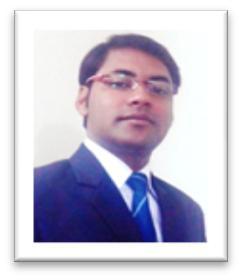 RAKESH Dubai, United Arab EmiratesE-mail: rakesh.384738@2freemail.com CAREER OBJECTIVETo work with an organization in order to learn and achieve excellence and to face challenges in the process predilection to accomplish given objectivesPROFILE SUMMARYPGDM in 2015.Concept & Knowledge of Marketing and DistributionsConcept of Channel sales.Experienced in Fleet & Vendor ManagementExperienced in Partner Relationship ManagementExperienced in Marketing& Coordination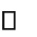 •	Experienced in Business Development& Supply Management	Experienced in Team handling.Experienced in Technical Support.Role: Sr EXECUTIVE SUPPLY – West Bengal, Ranchi ,Jharsuguda, Sambalpur, Korba. ( Nov 2017-present)–Company: Black BuckRole & Responsibilities –Supply MarketingDaily Communication & visit to OEM & FLEET OWNERDo the contract with the fleet owner and broker for increase supply o Generate leads for the contract.o   Partner Management oo Haunting of new fleet owner in various place in all west Bengal. o Weekly review with the existing fleet owner.o Relationship building with Potential Customers o Generating business from new & existing clients.WORK EXPERIENCERole: Executive (Business Development - New Supply) - Kolkata (Oct 2015 to Nov-2017)Company: ANI Technologies Pvt Ltd (OLA Cabs), KolkataRoles --Launching & Operations TeamOLA Share Launching Team, Kolkata - 2016 o OLA Prime Lunching Team, Kolkata– 2016 o Training & Development (operator & Driver)Responsibilities--Supply MarketingDaily Communication & visit to OEM & Dealerships o Dealership & OEM activity to increase supplyo Taxi Stand Event to create new Operator o Road Show Activity to create new Operator o Competitor Sourcingo Scheme Development o Partner ManagementDealership Handling - New Fleet SegmentKolkata 8 DealershipCorporate Tie up & CommunicationLenders - for New scheme introduction & adding maximum lenders OEM's& Dealerships - for attractive offers to the Driver profilesVendor ManagementNew Vendor Addition, Daily Communication & Increasing Business o Vendor Bill Raising & New Scheme Developmento Training & Vendor Manpower Handling o End to End SupportRole: Growth Officer – East Delhi (November2014–Sep2015)–Company: PARLE AGRO- DelhiRole & Responsibilities --Dealers ManagementTeam Handling - Sales & SupportStock HandlingRelationship building with Potential CustomersDirect Sales & Channel SalesGenerating business from new & existing clients.MIS & Daily sales report.Marketing ActivitiesEDUCATIONPGDM | 2013-15 |INMANTEC B SCHOOL, DELHI NCRMAJOR: MarketingMINOR: International BusinessB. COM(Hons)| 2009 - 2012 | CALCUTTA, KOLKATAMAJOR: ACCOUNTANCTISC | 2007 - 2009 | ST. JOSEPH & MARRY’S SCHOOL- KOLKATA o MAJOR: COMMERCEICSE | 2007 | ST. JOSEPH & MARRY’S SCHOOL- KOLKATAMAJOR: COMMERCEPROJECT WORKFINAL YEAR PROJECT (PGDM)TITLE : Study of Brand Awareness and Product Acceptability among the society (GHAZIABAD) o ORGANIZATION: Bisleri International Pvt. Ltd., Ghaziabad.o	DURATION	: 2 MONTHS.PERSONAL INFORMATIONDECLARATION - I hereby declare that the above information is true to the best of my knowledge and belief.Date:	RAKESH DARE OF BIRTH: 11TH MAY 1990: 11TH MAY 1990: 11TH MAY 1990SEX: Male: Male: MaleMARITAL STATUS: Single: Single: SingleVISA TYPE: Visit Visa : Visit Visa : Visit Visa DRIVING LICENCE: Indian: Indian: IndianLINGUISTIC PROFICIENCY:  Hindi, English, Bhojpuri, Bengali:  Hindi, English, Bhojpuri, Bengali:  Hindi, English, Bhojpuri, BengaliEXTRACURRICULAR ACTIVITIES: Play Cricket: Play Cricket: Play Cricket